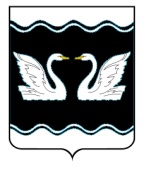 АДМИНИСТРАЦИЯ  ПРОЛЕТАРСКОГО СЕЛЬСКОГО ПОСЕЛЕНИЯКОРЕНОВСКОГО РАЙОНАПОСТАНОВЛЕНИЕ22.11.2017					                                                                         № 166хутор Бабиче-КореновскийОб утверждении муниципального задания муниципальному бюджетному учреждению культуры Пролетарского сельского поселения Кореновского района «Пролетарская сельская библиотека» на 2018 год            В соответствии с Федеральным законом от 08 мая 2010 года № 83-ФЗ                        «О внесении изменений в отдельные законодательные акты Российской Федерации в связи с совершенствованием правового положения государственных (муниципальных) учреждений», постановлением администрации Пролетарского сельского поселения Кореновского района от 15 декабря 2015 года № 261 «О порядке формирования муниципального задания на оказание муниципальных услуг (выполнение работ) в отношении 
муниципальных учреждений Пролетарского сельского поселения Кореновского района и финансового обеспечения выполнения муниципального задания»,  администрация Пролетарского сельского поселения Кореновского района п о с т а н о в л я е т:          1. Утвердить муниципальное задание муниципальному бюджетному учреждению культуры Пролетарского сельского поселения Кореновского района «Пролетарская сельская библиотека» на 2018 год (прилагается).2. Контроль за выполнением постановления возложить на финансовый отдел администрации Пролетарского сельского поселения Кореновского района (Цапулина).3. Постановление вступает в силу с о дня   его подписания.Глава Пролетарского сельского поселения Кореновского района                                                                М.И. Шкарупелова 2ЛИСТ СОГЛАСОВАНИЯпроекта постановления администрации Пролетарского сельского поселения Кореновского района от  22 ноября  2017 года  № 166   «Об утверждении муниципального задания муниципальному бюджетному учреждению культуры Пролетарского сельского поселения Кореновского района «Пролетарская сельская библиотека» на 2018 год»Проект подготовлен и внесён:финансовым отделом  администрацииПролетарского сельского поселенияНачальник финансового отдела                                                    О.И. ЦапулинаПроект согласован:Общим отделом  администрацииПролетарского сельского поселенияИсполняющий обязанности начальника общего отдела                                                            Г.А. Федоренко                                                                                                                    ПРИЛОЖЕНИЕ                                                                     УТВЕРЖДЕНО                                                                                                                    постановлением администрации                                                                                                                    Пролетарского сельского поселения                                                                                                                                                  Кореновского района                                                                 от  22.11.2017 г.   №  166                                                                  МУНИЦИПАЛЬНОЕ ЗАДАНИЕ №                            на 2018 год (на 2018 год и на плановый период 2019  и  2020 годов)1)Наименование муниципального учреждения                                                                                               формаМуниципальное бюджетное учреждение культуры Пролетарского сельского поселения                      по ОКУДКореновского района «Пролетарская сельская библиотека»                                                                                датаВиды деятельности муниципального учреждения (обособленного подразделения)                            по сводному                  Деятельность библиотек, архивов, учреждений клубного типа                                                                        рестру   _________________________________________________________________________________        по ОКВЭД________________________________________________________________________________       по ОКВЭДВид муниципального учреждения    Сельская библиотека    ___________________________       по ОКВЭД                                                   (указывается вид муниципального учрежденияиз базового (отраслевого) перечня)                                                                ЧАСТЬ 1. Сведения об оказываемых муниципальных услугах                                                                                              РАЗДЕЛ  1         1. Наименование муниципальной услугиБиблиотечное, библиографическое и информационное обслуживание пользователей библиотекиКатегории потребителей  муниципальной  услуг- физические лица;- юридические лица          3. Показатели, характеризующие качество и (или) объем (содержание) оказываемой муниципальной услуги :          3.1 Показатели, характеризующие качество муниципальной услуги:допустимые (возможные) отклонения от установленных показателей качества муниципальной услуги, в пределах которых муниципальное задание считается выполненным (процентов)    0,5%3.2 Показатели, характеризующие объем (содержание) муниципальной услуги:допустимые (возможные) отклонения от установленных показателей качества муниципальной услуги, в пределах которых муниципальное задание считается выполненным (процентов)   0,5%          4. Предельные цены (тарифы) на оплату муниципальной услуги в случаях, если законодательством Российской Федерации предусмотрено её оказание на платной основе, либо порядок установления указанных цен (тарифов) в случаях, установленных законодательством Российской Федерации:Нормативные правовые акты, устанавливающие размер платы (цену, тариф), либо порядок их установления:5.Порядок оказания муниципальной услуги5.1. Нормативно правовые акты, регулирующие порядок оказания муниципальной услуги: -Закон Краснодарского края «О культуре» от 3 ноября 2000 года № 325-КЗ ;-Федеральный закон  от 29.12.1994 № 78-ФЗ «О библиотечном деле»;-Федеральный закон  от 29.12.1994 № 77-ФЗ « Об обязательном экземпляре документов»;-Закон Краснодарского края от 23 апреля 1996 года № 28-КЗ «О библиотечном деле в Краснодарском крае;-Федеральный закон от 27.07.2010 №  « Об организации предоставления государственных и муниципальных  услуг»;-Федеральный закон от 27 июля 2006 года № 149-ФЗ «Об информации, информационных технологиях и о защите информации»; 5.2. Порядок информирования потенциальных потребителей муниципальной услуги:                                                          ЧАСТЬ 2. Сведения о выполняемых работах                                                                                           РАЗДЕЛ  1Наименование работы: Формирование, учет, изучение, обеспечение физического сохранения и безопасности фондов библиотекиКатегории потребителей работы:                - работа в интересах обществаПоказатели, характеризующие качество и (или) объем (содержание) работы: 3.1 показатели, характеризующие качество работы:допустимые (возможные) отклонения от установленных показателей качества муниципальной услуги, в пределах которых муниципальное задание считается выполненным (процентов)   0,5%      3.2  показатели, характеризующие объем (содержание) работы: допустимые (возможные) отклонения от установленных показателей качества муниципальной услуги, в пределах которых муниципальное задание считается выполненным (процентов)    0,5%                                                                         ЧАСТЬ 3. Прочие сведения о муниципальном задании1.Условия и порядок досрочного прекращения исполнения муниципального задания-ликвидация или реорганизация учреждения;-исключение муниципальной услуги из ведомственного перечня муниципальных услуг (работ);-иные основания, предусмотренные нормативными правовыми актами Российской Федерации и Краснодарского края2. Иная информация, необходимая для контроля за исполнением муниципального задания________________________3.Формы контроля за исполнением муниципального задания4. Требования к отчетности об исполнении муниципального задания4.1 Периодичность представления отчетов об исполнении муниципального задания     ежеквартально4.2. Сроки представления отчетов об исполнении муниципального задания   15 января, 10 апреля, 10 июля, 10 октября;4.3. Иные требования к отчетности об исполнении муниципального задания5. Иные показатели, связанные с исполнением муниципального задания Глава Пролетарского сельского поселенияКореновского района                                                                                                                        М.И.ШкарупеловаКоды050600107Уникальный номер по базовому (отраслевому) перечню07.011.0Уникальный номер реестровой записиПоказатель, характеризующий содержание муниципальной услугиПоказатель, характеризующий содержание муниципальной услугиПоказатель, характеризующий содержание муниципальной услугиПоказатель, характеризующий условия (формы) оказания муниципальной услугиПоказатель, характеризующий условия (формы) оказания муниципальной услугиПоказатель качества муниципальной услугиПоказатель качества муниципальной услугиПоказатель качества муниципальной услугиЗначение показателя качества муниципальной услугиЗначение показателя качества муниципальной услугиЗначение показателя качества муниципальной услугиУникальный номер реестровой записинаименование показателянаименование показателянаименование показателянаименование показателянаименование показателянаименование показателяЕдиница измерения по ОКЕИЕдиница измерения по ОКЕИочередной финансовый год1-й год планового периода2-й год планового периодаУникальный номер реестровой записинаименование показателянаименование показателянаименование показателянаименование показателянаименование показателянаименование показателяНаименованиекодочередной финансовый год1-й год планового периода2-й год планового периода12345678910111207011000000000001001101Количество документовыдачВ стационарных условияхКоличество докуменнтовыдачЕдиница642342093420934210Уникальный номер реестровой записиПоказатель, характеризующий содержание муниципальной услугиПоказатель, характеризующий содержание муниципальной услугиПоказатель, характеризующий содержание муниципальной услугиПоказатель, характеризующий условия (формы) оказания муниципальной услугиПоказатель, характеризующий условия (формы) оказания муниципальной услугиПоказатель объема муниципальной услугиПоказатель объема муниципальной услугиПоказатель объема муниципальной услугиЗначение показателя объема муниципальной услугиЗначение показателя объема муниципальной услугиЗначение показателя объема муниципальной услугиСреднегодовой размер платы (цена, тариф)Среднегодовой размер платы (цена, тариф)Среднегодовой размер платы (цена, тариф)Уникальный номер реестровой записинаименование показателянаименование показателянаименование показателянаименование показателянаименование показателянаименование показателяЕдиница измерения по ОКЕИЕдиница измерения по ОКЕИОчередной финансовый год1-й год планового периода2-й год планового периодаОчередной финансовый год1-й год планового периода2-й год планового периодаУникальный номер реестровой записинаименование показателянаименование показателянаименование показателянаименование показателянаименование показателянаименование показателяНаименованиекодОчередной финансовый год1-й год планового периода2-й год планового периодаОчередной финансовый год1-й год планового периода2-й год планового периода12345678910111213141507011000000000001001101Количество посещений в стационарных условияхКоличество посещенийЕдини ца64  2112041120411205государственная (муниципальная) услуга бесплатнаягосударственная (муниципальная) услуга бесплатнаягосударственная (муниципальная) услуга бесплатная07011000000000001001101Количество потребителей в стационарных условияхКоличество потребителейЕдиница642173717371738государственная (муниципальная) услуга бесплатнаягосударственная (муниципальная) услуга бесплатнаягосударственная (муниципальная) услуга бесплатнаяНормативный правовой актНормативный правовой актНормативный правовой актНормативный правовой актНормативный правовой актвидпринявший органдатаномернаименование12345Способ информированияСостав размещаемой информацииЧастота обновления информации123Открытая система информированияУчреждение обеспечивает потребителя услуги бесплатной, доступной и достоверной информацией, включая сведения о наименовании учреждения и его местонахождения, режиме работы, правилах пользования библиотекой. На фасаде здания библиотеки установлены вывески с указанием графика работы библиотеки. Для информирования населения о предоставляемых услугах библиотека проводит следующие мероприятия:-формирует банк данных библиографических записей документов;-предоставляет пользователям справочно-поисковый аппарат библиотеки, поиск информации в электронный среде;-проводит мониторинг предпочтений пользователей, постоянно анализирует качество предоставляемых услуг, соответствие библиотечных фондов потребностям пользователей, объясняет причины отказов;-готовит ежегодный отчет о своей деятельности и размещает его на сайте библиотеки;По мере необходимостиУникальный номер по базовому (отраслевому) перечню07.013.1Уникальный номер реестровой записиПоказатель, характеризующий содержание работы (по справочникам)Показатель, характеризующий содержание работы (по справочникам)Показатель, характеризующий содержание работы (по справочникам)Показатель, характеризующий условия (формы) выполнения работы (по справочникам)Показатель, характеризующий условия (формы) выполнения работы (по справочникам)Показатель качества работыПоказатель качества работыПоказатель качества работыЗначение показателя качества работыЗначение показателя качества работыЗначение показателя качества работыУникальный номер реестровой записиПоказатель, характеризующий содержание работы (по справочникам)Показатель, характеризующий содержание работы (по справочникам)Показатель, характеризующий содержание работы (по справочникам)Показатель, характеризующий условия (формы) выполнения работы (по справочникам)Показатель, характеризующий условия (формы) выполнения работы (по справочникам)Наименование показателяЕдиница измерения по ОКЕИЕдиница измерения по ОКЕИЗначение показателя качества работыЗначение показателя качества работыЗначение показателя качества работыУникальный номер реестровой записинаименование показателянаименование показателянаименование показателянаименование показателянаименование показателяНаименование показателянаименованиекодочередной финансовый год1-й год планового периода2-й год планового периода123456789101112070113100000000000008101Количество документовв стационарных условияхКоличество документовштуки642219722197321974Уникальный номер реестровой записиПоказатель, характеризующий содержание работы (по справочникам)Показатель, характеризующий содержание работы (по справочникам)Показатель, характеризующий содержание работы (по справочникам)Показатель, характеризующий условия (формы) выполнения работы (по справочникам)Показатель, характеризующий условия (формы) выполнения работы (по справочникам)Показатель объема работыПоказатель объема работыПоказатель объема работыПоказатель объема работыЗначение показателя объема работыЗначение показателя объема работыЗначение показателя объема работыУникальный номер реестровой записиПоказатель, характеризующий содержание работы (по справочникам)Показатель, характеризующий содержание работы (по справочникам)Показатель, характеризующий содержание работы (по справочникам)Показатель, характеризующий условия (формы) выполнения работы (по справочникам)Показатель, характеризующий условия (формы) выполнения работы (по справочникам)Наименование показателяЕдиница измерения по ОКЕИЕдиница измерения по ОКЕИОписание работыЗначение показателя объема работыЗначение показателя объема работыЗначение показателя объема работыУникальный номер реестровой записинаименование показателянаименование показателянаименование показателянаименование показателянаименование показателяНаименование показателянаименованиекодОписание работыочередной финансовый год1-й год планового периода2-й год планового периода1234567891011121307013100000000000008101Количество документов в стационарных условияхКоличество документовштуки642Поступление документов,обработка поступивших документов219722197321974Форма контроляПериодичностьОрганы местного самоуправления, осуществляющие контроль за выполнением муниципального задания123Мониторинг показателей учреждения;отчет о выполнении муниципального заданияежеквартально Администрация  Пролетарского сельского поселения Кореновский район